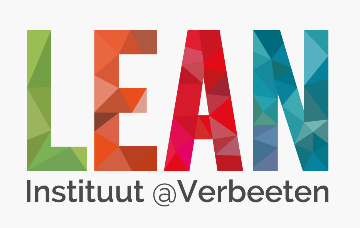 Draaiboek en benodigdheden dag 2 Lean Verbeeten Green Belt opleidingAlgemene informatieHet draaiboek geeft de algemene strekking en een beknopte uitleg van de verschillende dagen weer. Inhoudelijke en gedetailleerde beschrijven worden weergegeven onder de desbetreffende slides. Hoofdtrainer is verantwoordelijk voor het (tijdig) regelen van:Trainingsmateriaal: Wordt klaargezet door junior Office Manager.Benodigdheden voor dag 2:SurfaceHDMI/VGA verlengstukA0 flip-overs in ruimteSpullen voor energizer (indien nodig)Etui voorzien van materiaal: schaar, plakband, stiften, post-it’s.Casus NG:
 Let op: je kunt hier ook kiezen voor de case 'in de keten'. De trainer besluit zelf welke case het beste past bij de klant. De Case NG is de standaard. Als gekozen wordt voor de case 'in de keten' moet dit tijdig worden doorgegeven aan de junior Office Manager. Casus als hand-out per deelnemer Uitkomst huidige situatie & toekomstige situatieLege a3 vellen4 lege brown papersPost-itsKoekjes, lollies, frisdrank.TijdOnderdeelDoelProcedureWie Benodigdheden08.00-09.00VoorbereidingZaal gereed makenA0 klaarzetten Koffie en thee verzorgenBrown papers ophangen (trek een horizontale streep over het gehele brown paper om er twee helften van te maken (één voor CS en één voor FS)HT + CTA0 Brown paper08.45-09.00Binnenkomst cursistenWelkom Muziek bij binnenkomst en eerste rondje koffie/thee verzorgen.HT + CTMuziek, koffie, thee09.00-09.30ReconnectHet dagprogramma is duidelijk. Praktische toepassing van het KANO model wordt besproken. Model en klantwaarde herhalen. Toelichten van dagprogrammaDeelnemers in de groep vragen om terugkoppeling te geven van bijzondere/ leuke/ verrassende KANO onderzoekjes.  KANO model uittekenen op flip over en met groep reflecteren op model en procedure. HTFlip-over A009.30-10.30Wat en Waarom VSMTheorie current state kennen.Behandelen van slides gericht op current state VSM. Tussentijdse interactie met cursisten.CT10.30-12.00Maken casus VSM current stateBespreken casus VSM current stateOefenen met ontwikkelen van current state.Begrijpen hoe een current state wordt ontwikkeld.Uitleggen casus + uitdelen materiaal en tips geven Cursisten maken in drietallen de current state van de casus. Eerst zonder doorlooptijdladder in 45-60 minuten, daarna aanvullen met doorlooptijdladder in 15 minuten.Cursisten tussentijds ondersteunen indien nodigLetten op zowel methodiek als inhoudPlenair vragen naar ervaringen: Hoe ging het? Wat was moeilijk? De oefening van de current state plenair bespreken met de groep. (De goede versie van de current state uitdelen, zodat cursisten deze kunnen gebruiken als input voor het ontwikkelen van de future state.)Denk aan pauze tussendoorHT + ondersteuning CTCasus NG voor cursisten, brown paper, post-its, stiften, uitwerking current state NG casus 12.00–12.45Lunch(Instituut Verbeeten: 11.45 uur in restaurant zijn. Deelnemers mogen zelf pakken en langs kassa lopen, hoeven niet te betalen. Wordt één bon van gemaakt.)12.45 – 13.00EnergizerFilmpje chocolate factoryCT13:00-14:00VSM future state theorieTheorie future state kennen.Behandelen van slides gericht op future state VSM. Tussentijdse interactie met cursisten.HT14:00 – 14:15Pauze14.15–15.15Maken casus VSM future stateBespreken casus VSM future stateOefenen met ontwikkelen van future stateBegrijpen hoe een future state wordt ontwikkeld.Uitleggen casus + uitdelen materiaal en tips geven Cursisten maken in 2 a 3 groepen de future state van de casus (60 min)Cursisten tussentijds ondersteunen Letten op zowel methodiek als inhoudVragen naar ervaringen: Hoe ging het? Wat was moeilijk? Bespreken van toepassen methodiek De oefening van de future state plenair bespreken met de groep. (1 brown paper van de cursisten als uitgangspunt nemen).HT+ ondersteuning CTBrown paper, post-its, stiften, uitwerking future state NG casus15.15 – 15.30Theorie implementatie-planDeelnemers leren over het opbreken van future state in loops en maken van een actieplanBehandelen van slides gericht op het implementatieplan. Tussentijdse interactie met cursistenHT15:30 – 15:45Implementatieplan makenKunnen werken met een invoeringsplanCursisten acties die nodig zijn voor gewenste situatie laten invullen in een invoeringsplanHTInvoeringsplan15:45 – 16:15 theorieA3Laten zien hoe VSM past in A3.Bespreken dat VSM valt onder probleemonderzoek van de A3.Uitleggen hoe je een nulmeting doetCTTheorie over de spaghettidiagramOok de spaghettidiagram is een techniek waarmee je het proces in beeld kan brengen (zit ook in casus)CT16.15-16:30Evaluatie& afsluitingDag evalueren (waar kunnen de trainers de volgende dagen rekening mee houden?) De cursisten vragen aan de cursisten om de dag in één woord te beschrijven en in één à twee zinnen toe te lichten. Huiswerk dag 3 toelichten waar nodig > stand in de circle oefening waarmee deelnemers leren verspillingen te zien uitdelen. HTNa de trainingA3Deelnemers verder helpen met A3.Deelnemers kunnen kiezen of ze nog aan hun A3 willen verder werken of niet. Trainers zijn aanwezig voor het beantwoorden van vragen. HT + CT